Report  of September 2019, Mickūnai, LithuaniaCreation of eTwinning cornerWE‘ve got new materials from our friends, and puted it on our project corner in the preschool. https://twinspace.etwinning.net/92479/pages/page/748491Introduction of our countriesOur coordinator created the new partners map, with marks on the countries, that now we have new online map with our introductions. https://www.zeemaps.com/view?group=3548087&x=19.778553&y=54.719988&z=14Teachers introduction via twinboardThe teachers – coordinators introduced themselves on the page, created on twinspace, so we know better whom we work to. https://twinspace.etwinning.net/92479/pages/page/671820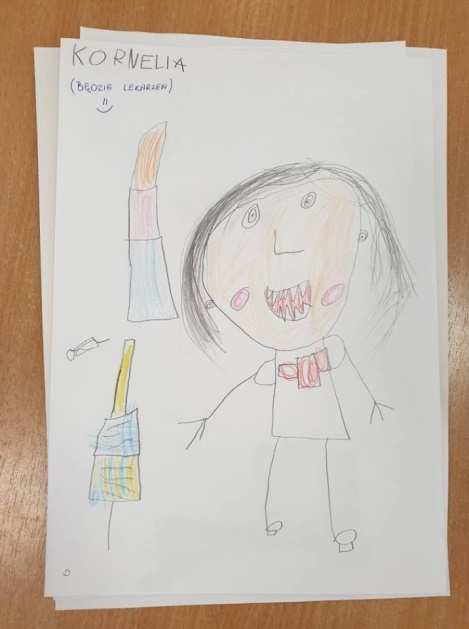 Children introductionOur children painted the portraits of themselves, so we could put the paintings on the padlet wall, where other children, from other preschools, could know our children better. https://twinspace.etwinning.net/92479/pages/page/671821https://padlet.com/annmagiosi/8oj3uukksj9w„My self“ Children paintings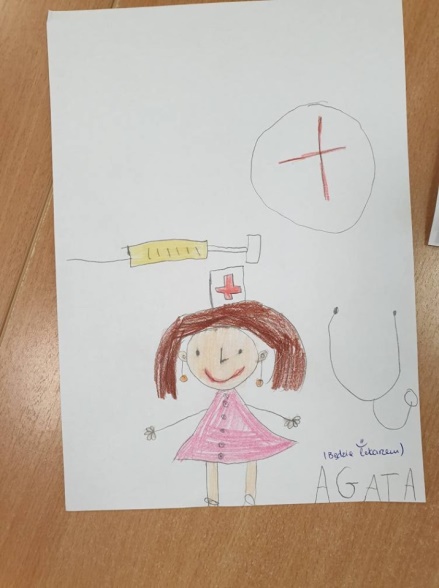 Children from different groups draw portraits of themselves, take a look what was the result:https://www.youtube.com/watch?v=JHkVnoy3eig&feature=emb_titleChildren draw their generation tree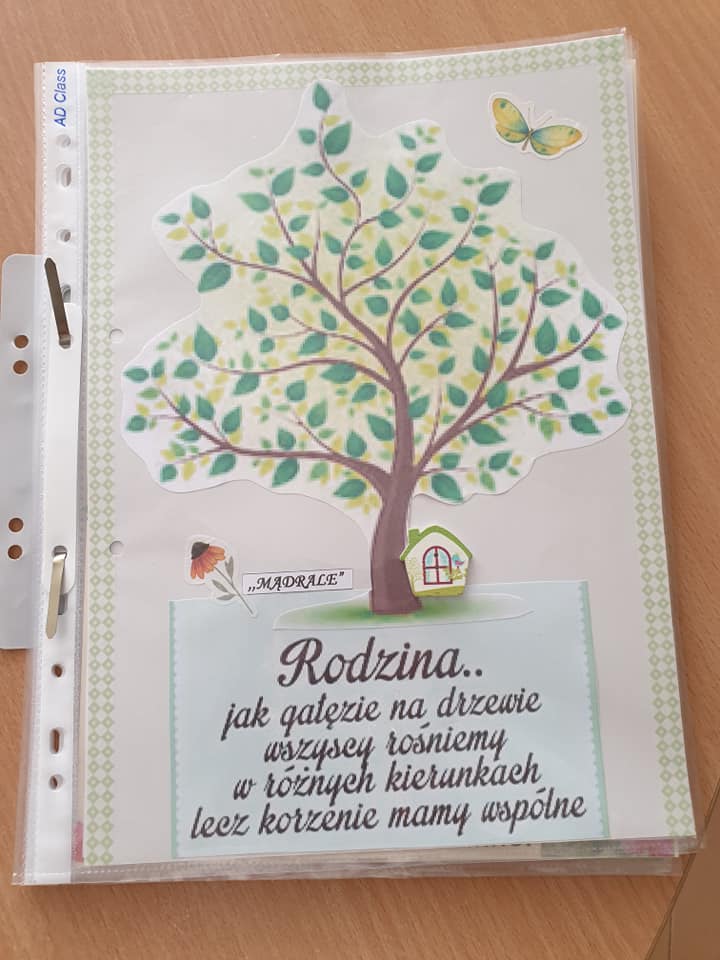 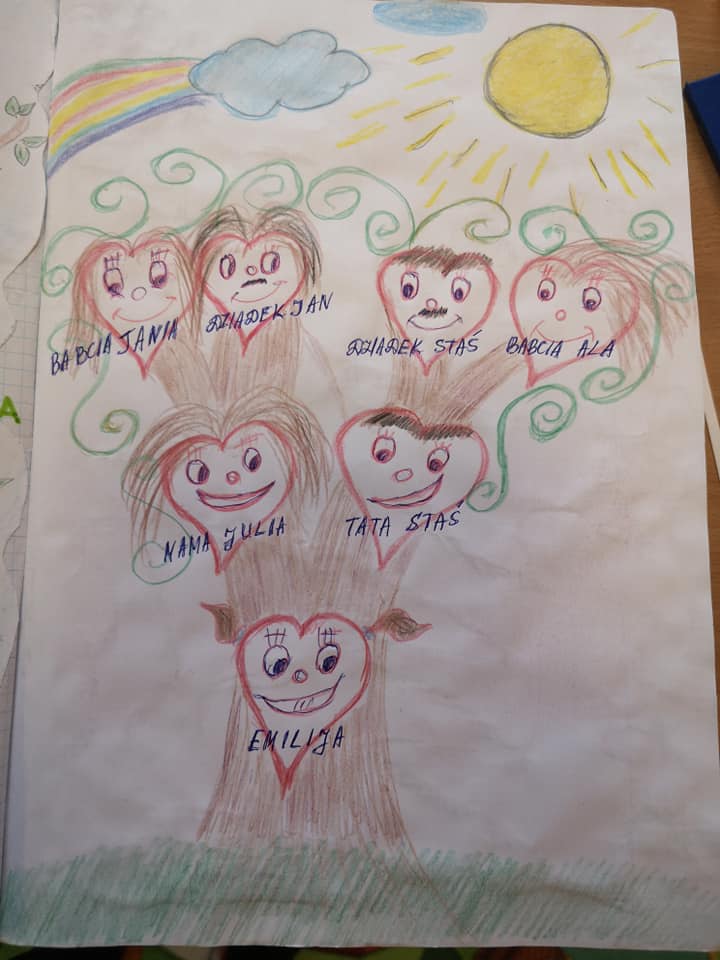 This activity was implemented together with the parents, because parents painted or created the generation trees at home, all together, with grandparents and children, after that teachers created the albums. https://twinspace.etwinning.net/92479/pages/page/694784Say „Hello“ to our friends!Children sang „Hello“ song to their friendshttps://www.youtube.com/watch?v=PSldr-XZyZo&feature=emb_titleTolerance and diversity gamesWe shared few games about the diversity and tolerance, that we tried to play with our children and that are great to play also for others. https://twinspace.etwinning.net/92479/pages/page/760961Traditional dances of my regionOur traditional dances are really fast and funny to dance, so we shared the easy steps and movies with our friends.https://twinspace.etwinning.net/92479/pages/page/682609https://www.youtube.com/watch?v=RFMqcq4J3uA&feature=emb_titleCreation of children family albumsParents together with children created one page for our group family album, on this page they puted the information about the child, and the family members and also they choosed one picture to share this picture with us. 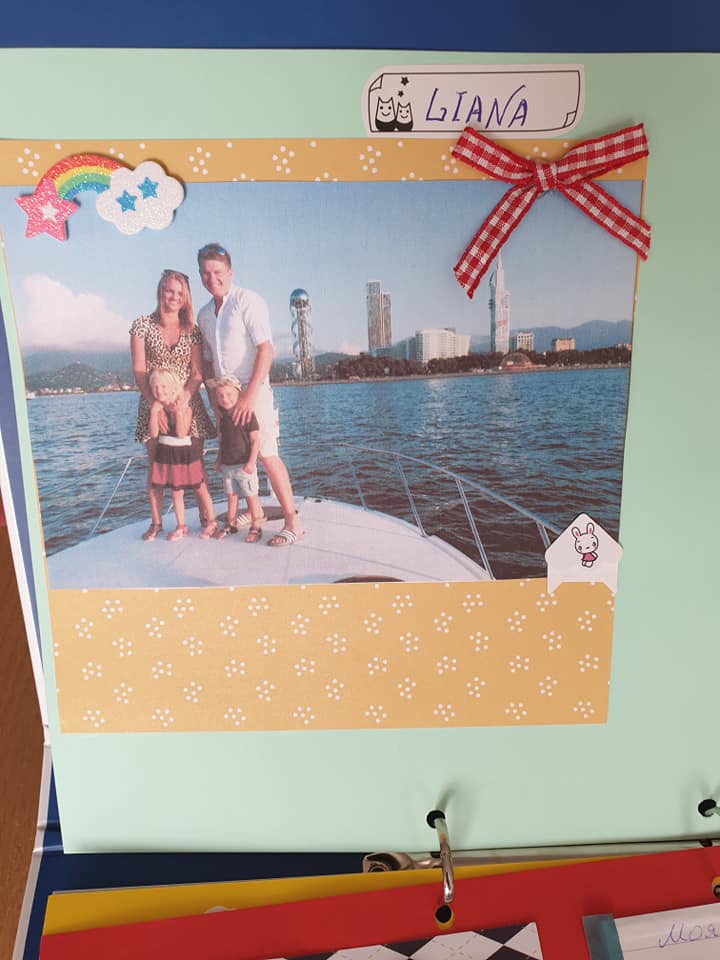 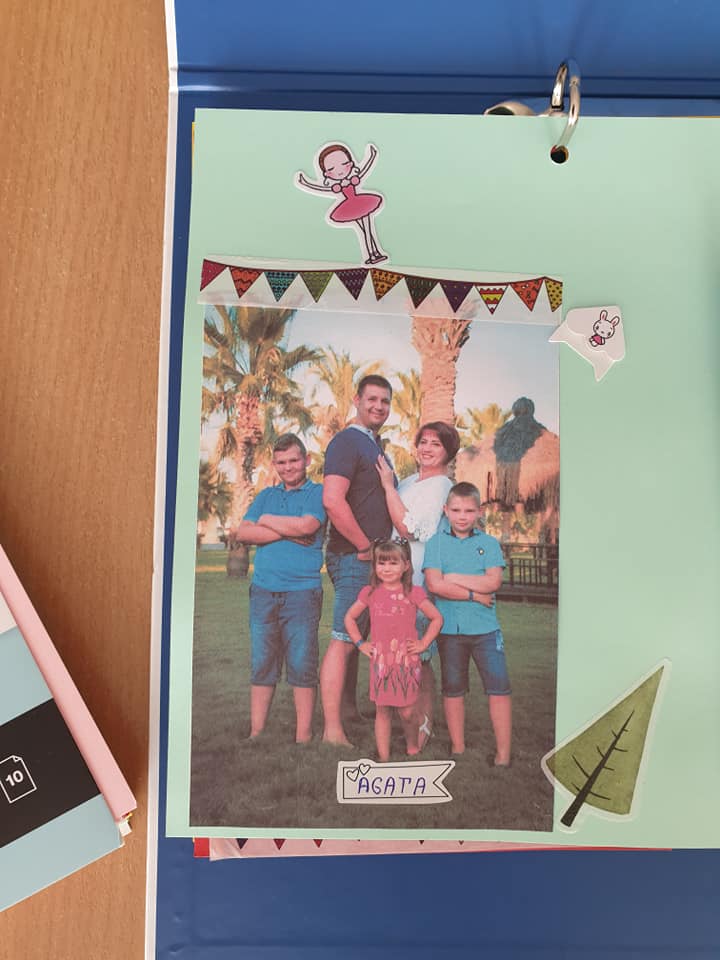 https://twinspace.etwinning.net/92479/pages/page/694804MANAGMENT ACTIVITIESAt the end of September we sent the monthly report of September to our project coordinator. We have done all project activities for this month. We answered to the questionnaire about September partial evaluation of project implementation. We received on time the list of October activities from our coordinator.